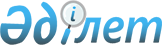 2018 жылға арналған өсімдік шаруашылығындағы міндетті сақтандыруға жататын өсiмдiк шаруашылығы өнiмiнiң түрлерi бойынша Қарабалық ауданының аумағында егiс жұмыстардың басталуы мен аяқталуының оңтайлы мерзiмдерiн белгiлеу туралы
					
			Мерзімі біткен
			
			
		
					Қостанай облысы Қарабалық ауданы әкімдігінің 2018 жылғы 19 маусымдағы № 162 қаулысы. Қостанай облысының Әділет департаментінде 2018 жылғы 5 шілдеде № 7930 болып тіркелді. Мерзімі өткендіктен қолданыс тоқтатылды
      "Қазақстан Республикасындағы жергілікті мемлекеттік басқару және өзін-өзі басқару туралы" 2001 жылғы 23 қаңтардағы Қазақстан Республикасы Заңының 31-бабына, "Өсімдік шаруашылығындағы міндетті сақтандыру туралы" 2004 жылғы 10 наурыздағы Қазақстан Республикасы Заңының 5-бабы 3-тармағының 3) тармақшасына сәйкес Қарабалық ауданының әкімдігі ҚАУЛЫ ЕТЕДІ:
      1. 2018 жылға арналған өсімдік шаруашылығындағы міндетті сақтандыруға жататын өсiмдiк шаруашылығы өнiмiнiң түрлерi бойынша табиғи-климаттық аймақтар бөлігіндегі Қарабалық ауданының аумағында егiс жұмыстардың басталуы мен аяқталуының оңтайлы мерзiмдерi осы қаулының қосымшасына сәйкес белгiленсін.
      2. "Қарабалық ауданы әкімдігінің ауыл шаруашылық бөлімі" мемлекеттік мекемесі Қазақстан Республикасының заңнамасында белгіленген тәртіпте:
      1) осы қаулының аумақтық әділет органында мемлекеттік тіркелуін;
      2) осы қаулының мемлекеттік тіркелген күнінен бастап күнтізбелік он күн ішінде оның қазақ және орыс тілдеріндегі қағаз және электрондық түрдегі көшірмесін "Республикалық құқықтық ақпарат орталығы" шаруашылық жүргізу құқығындағы республикалық мемлекеттік кәсіпорнына ресми жариялау және Қазақстан Республикасының нормативтік құқықтық актілерінің эталондық бақылау банкіне енгізу үшін жіберілуін;
      3) осы қаулыны ресми жарияланғанынан кейін Қарабалық ауданы әкімдігінің интернет-ресурсында орналастыруын қамтамасыз етсін.
      3. Осы қаулының орындалуын бақылау ауыл шаруашылығы мәселелерін жетекшілік ететін аудан әкімінің орынбасарына жүктелсін.
      4. Осы қаулы алғашқы ресми жарияланған күнінен кейін күнтізбелік он күн өткен соң қолданысқа енгізіледі. 2018 жылға арналған өсімдік шаруашылығындағы міндетті сақтандыруға жататын өсiмдiк шаруашылығы өнiмiнiң түрлерi бойынша табиғи-климаттық аймақтар бөлігіндегі Қарабалық ауданының аумағында егiс жұмыстардың басталуы мен аяқталуының оңтайлы мерзiмдерi
					© 2012. Қазақстан Республикасы Әділет министрлігінің «Қазақстан Республикасының Заңнама және құқықтық ақпарат институты» ШЖҚ РМК
				
      Қарабалықауданы әкімінің міндетін атқарушы

Қ. Мыржақыпов
Әкімдіктің
2018 жылғы 19 маусымдағы
№ 162 қаулысына қосымша
№
Өсімдік шаруашылығы өнімдерінің түрі
Егiс жұмыстардың басталуы мен аяқталуы
II дала аймағы
II дала аймағы
II дала аймағы
1
Жаздық бидай
2018 жылғы 15 мамырдан 2 маусымға дейін
2
Жаздық арпа
2018 жылғы 15 мамырдан 5 маусымға дейін
3
Сұлы
2018 жылғы 15 мамырдан 5 маусымға дейін
4
Тары
2018 жылғы 20 мамырдан 5 маусымға дейін
5
Бұршақ
2018 жылғы 20 мамырдан 31 мамырға дейін
6
Рапс 
2018 жылғы 20 мамырдан 28 мамырға дейін
7
Күнбағыс 
2018 жылғы 5 мамырдан 18 мамырға дейін
8
Аңқа 
2018 жылғы 15 мамырдан 25 мамырға дейін